9th August 2022Volkswagen Lancar eShowroom yang telah Dipertingkatkan dengan Kebolehdapatan Model-model Pada Masa Sebenar Lihat secara langsung model-model yang sedang dijual di seluruh negaraUnit-unit itu boleh ditempah secara dalam talian dengan yuran tempahan standard hanya RM1,500Kemudahan membeli menerusi satu platform sahajaKUALA LUMPUR – Volkswagen Passenger Cars Malaysia (VPCM) telah mempertingkatkan eShowroom untuk memberi lebih kemudahan kepada mereka yang ingin membeli sebuah Volkswagen. Pada laman web yang telah ditambah baik itu, pelanggan kini mempunyai akses ke atas unit-unit yang ada untuk dijual di pengedar-pengedar sah Volkswagen di seluruh negara pada masa sebenar. Berdasarkan seperti konsep ‘siapa cepat dia dapat’, hanya model yang ada di pengedar sahaja akan dipamerkan. Pelanggan boleh melayari laman web berkenaan untuk mencari apakah model yang ada sekarang dan lokasinya. Kemudian boleh memilih sama ada untuk mendapatkan slot pandu uji atau membuat tempahan secara dalam talian dengan yuran standard RM1,500. Mereka kemudian akan dihubungi oleh pengedar yang dimahukan untuk langkah-langkah seterusnya dan melengkapkan pembelian. Sebagai sebahagian daripada sambutan Merdeka dan Hari Malaysia sepanjang dua bulan depan, pelanggan yang membuat tempahan menerusi eShowroom akan menerima rebat eksklusif sebanyak RM500 atas pembelian mereka. Pengarah Urusan VPCM, Erik Winter berkata, “Volkswagen Malaysia sentiasa mencari jalan untuk meningkatkan pengalaman pemilikan para pelanggan kami bermula dari saat pembelian lagi. Dengan ini, eShowroom kami dibina di atas konsep untuk membawakan pengedar Volkswagen terus ke hujung jari pelanggan. Kami kini berbesar hati untuk menawarkannya dengan memperkenalkan ciri kebolehdapatan pada masa sebenar. Ia akan memberi kemudahan dan memastikan perjalanan pemilikan yang lebih lancar buat pelanggan.” Layari eShowroom yang telah dipertingkatkan di:https://eshowroom.volkswagen.com.my/ Maklumat tambahan:Volkswagen Malaysia bakal mengadakan rumah terbuka bagi meraikan Golf R-Line serba baharu dan Tiguan Allspace Life baharu pada 13 dan 14 Ogos ini. Orang ramai dijemput ke bilik pameran Volkswagen di seluruh negara untuk melihat and pandu uji model-model baharu tersebut serta menikmati tawaran menarik dari Volkswagen.###Press contact Yani Fadzil Head of PR, VPCMTel: 012 – 212 8977E: yani.fadzil@vw.com.my  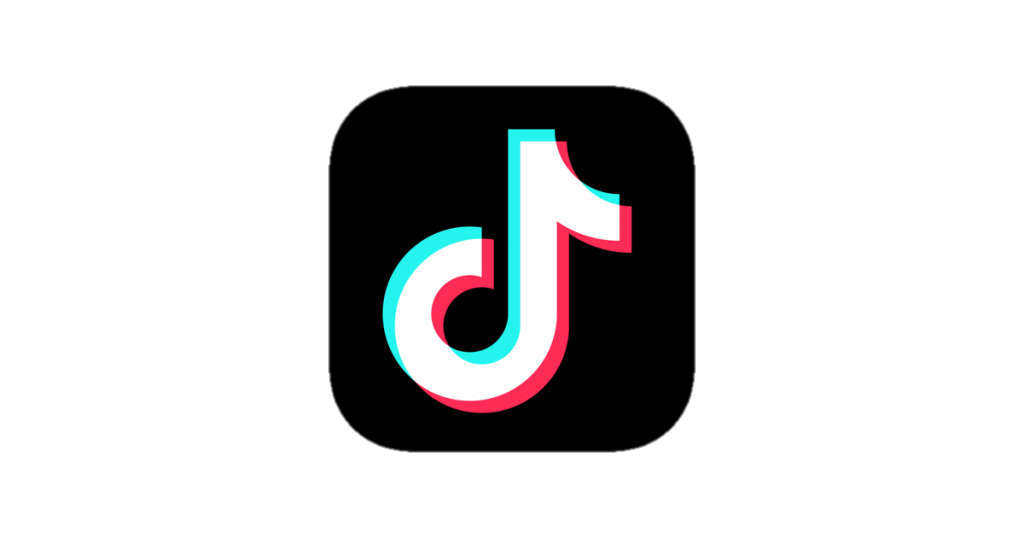 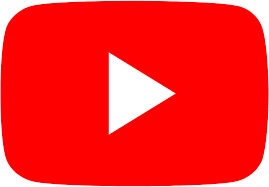 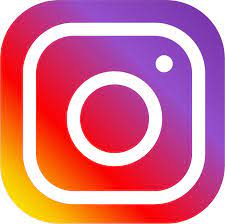 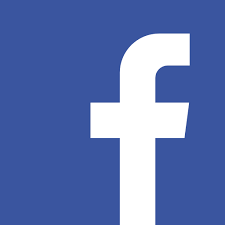 Click to subscribe to our social media channelsMore information at:Volkswagen Malaysia websiteVolkswagen newsroomAbout VPCMVolkswagen Passenger Cars Malaysia (VPCM) is the official distributor of Volkswagen cars in Malaysia. The Company has long-term aspirations in the country and focuses on growing the business sustainably by maintaining a strategic product portfolio, strengthening dealer network, and enhancing service and parts availability. VPCM is managed by Porsche Holding Salzburg, one of the largest and most successful automotive distributors in Europe. The Salzburg-based company was founded in 1947 and operates today in 29 countries throughout Europe, as well as in Colombia, Chile, China, Malaysia, Singapore, Brunei and Japan.